GHV Brombach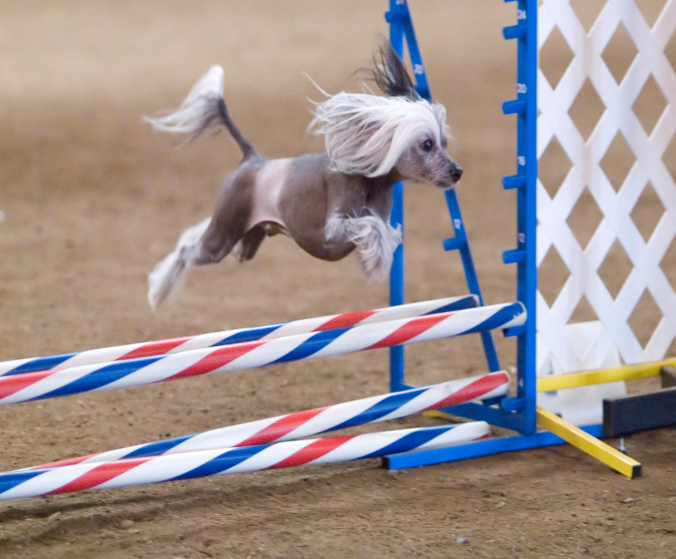 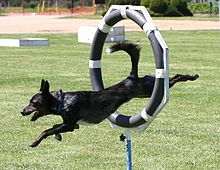 Agility-Kurs für AnfängerIn 79541 Brombach Löhrweg 4Termine: Sonntag den 5-12-19-26.April und 3.Mai. um 11 Uhr                  Montag den 6-13-20-27.April und 4.Mai. um 18 UhrAnmeldungen an: bhess-ghvbrombach@online.deKosten: 70 €Max: 15 TeilnehmerBei Anmeldung bitte Name, Rasse, Größe des Hundes, sowie Telefonnummer und E-Mail angeben.Nach dem Kurs wird montags regelmäßig eine Trainings-Gruppe weitergemacht.www.ghv-brombach.de